SPARK Room Hire Rates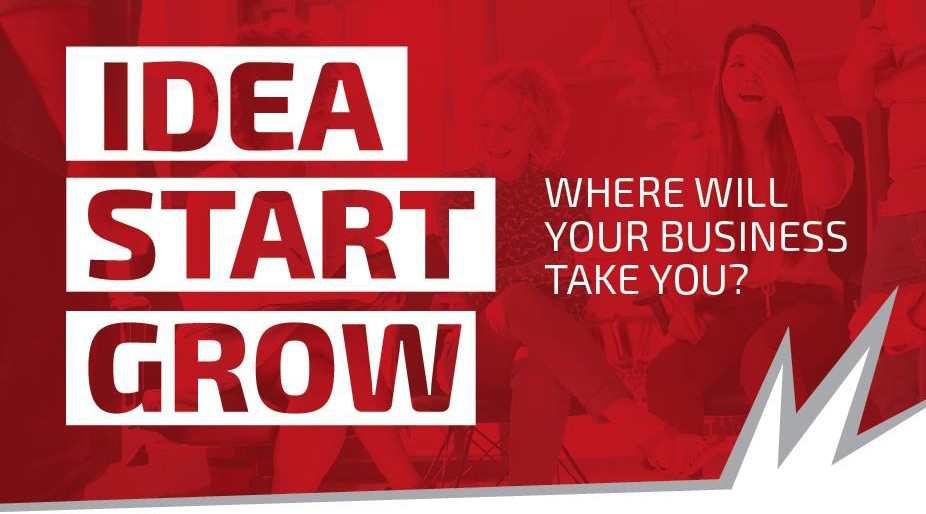 Meeting Room Hire: Creative Industries CentrePhoto Studio Hire:The Photo Studio hire rates include the use of the hi-glide system, lighting equipment and backgrounds. Please ensure you read the booking policy and terms prior to booking the studio.Book via the Site Services, University of Wolverhampton Science Park T: 01902 824007 E:enquiries@sparkspace.co.ukUniversity of Wolverhampton Science Park - Room Hire RatesBook via Site Services, University of Wolverhampton Science Park T: 01902 82 4007 E:wsp-enquiries@wlv.ac.ukRoomRoom LayoutCapacitySessionsExternal ClientInternal &TenantRatesPC119Boardroom10Half day£80.00£55.00PC119Full day£100.00£75.00PC108Boardroom25Half day£110.00£95.00PC108Lecture40Full day£165.00£140.00PC108Cabaret30Weekdays and Weekends (Excluding VAT)Weekdays and Weekends (Excluding VAT)Weekdays and Weekends (Excluding VAT)External ClientSPARK/UoWSP TenantPer hour£35.00£29.754 hour time slots08:30h – 12:30h13:30h – 17:30h£90.00£76.5018:30h – 22:30hFull day (09:00h – 17:00h)£150.00£127.50RoomRoom LayoutCapacitySessionsExternal ClientInternal &TenantRatesCreative Industries CentreCreative Industries CentreCreative Industries CentreCreative Industries CentreCreative Industries CentreCreative Industries CentreSunbeamBoardroom12Half day£70.00£60.00SunbeamFull day£110.00£75.00Technology CentreTechnology CentreTechnology CentreTechnology CentreTechnology CentreTechnology CentreMitchellBoardroom8Half day£60.00£50.00MitchellFull day£90.00£80.00BrunelBoardroom14Half day£80.00£70.00BrunelLecture28Full day£130.00£110.00BrindleyBoardroom14Half day£80.00£70.00BrindleyLecture28Full day£130.00£110.00ArmstrongBoardroom16Half day£80.00£70.00ArmstrongLecture35Full day£130.00£110.00StephensonBoardroom25Half day£110.00£95.00StephensonLecture40Full day£165.00£140.00StephensonCabaret30MarstonBoardroom36Half day£130.00£110.00MarstonLecture60Full day£200.00£180.00MarstonCabaret36Auditorium Lecture180Half day£300.00£250.00Auditorium LectureFull day£440.00£390.00